ПРОГРАММАнаучно-практической конференции«Проблемы видовой и возрастной морфологии"посвященной 100-летию профессораВАСИЛЬЕВА КИРИЛЛА АНТОНОВИЧА28 июня - 1июля 2018 года Улан-Удэ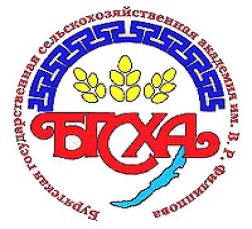 Министерство сельского хозяйства Российской ФедерацииФедеральное государственное бюджетное образовательное учреждение высшего образования«Бурятская государственная сельскохозяйственная академия имени В.Р. Филиппова»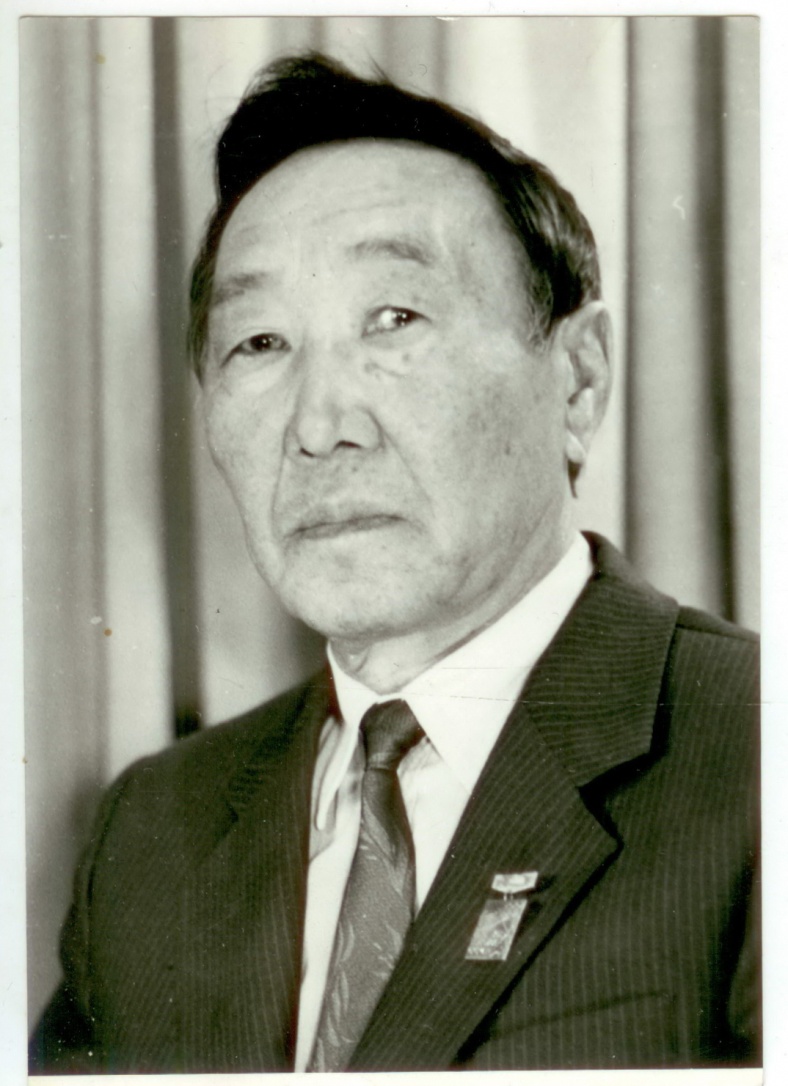 28 июня  (четверг)  2018 года28 июня  (четверг)  2018 годаПленарное заседание.  Морфологический корпус, аудитория 612 Пленарное заседание.  Морфологический корпус, аудитория 612 9.00-9.50Регистрация участников конференции.  Знакомство с анатомическим музеем  и стендом, посвящённым профессору  К.А. Васильеву10.00-10.10Вступительное слово Калашников Иван Анисимович – доктор сельскохозяйственных, профессор,  и.о. ректора ФГБОУ ВО «Бурятская ГСХА им. В.Р. Филиппова» 10.10-10.20Приветственное словоСодномов Валерий Чимитович – кандидат ветеринарных наук, доцент, декан факультета ветеринарной медицины  10.20-10.35Хибхенов Лопсондоржо Владимирович – доктор биологических наук, «Биография и творческий путь профессора К.А. Васильева»10.35-10.50Зайцева Любовь Алексеевна - доктор исторических наук, профессор «Кирилл Антонович Васильев – студент Бурят-Монгольского зооветинститута»10.50-11.05Концевая Светлана Юрьевна- доктор ветеринарных наук, профессор ФГБОУ ВО Белгородский государственный аграрный университет имени В.Я. Горина»  «Инновационные методы лечения в ветеринарной ортопедии»11.05-11.20Томитова Елизавета Алексеевна – доктор ветеринарных наук, доцент «Вклад  гистологов Бурятской ГСХА имени В.Р. Филиппова в развитие морфологии»11.20-11.35Рядинская Нина Ильинична – доктор биологических наук, профессор  ФГБОУ ВО «Иркутская ГАУ имени А.А. Ежевского» «Основные результаты изучения анатомии байкальской нерпы»11.35-11.50Баймишев Хамидулла Балтуханович - доктор биологических наук, профессор, ФГБОУ ВО «Самарская ГСХА» «Морфо-гистоструктура яичников телок голштинской породы»11.50-13.00 Обсуждение докладов13.00-14-00Перерыв на обед15.00Выезд в пансионат «Максимиха»                        29 июня (пятница) 2018 года                        29 июня (пятница) 2018 года10.00-13.00Заседание секций                              30июня (суббота) 2018 года                              30июня (суббота) 2018 года10.00-13.00Заключительное заседание. Принятие резолюции           1 июля (воскресенье) 2018 года 10.00  Выезд в Улан-Удэ